                                  ПРОЕКТ                                                                 внесен Главой Тутаевского                                                             муниципального района                                          О.В. Низовой                                                                      ________________________                                                                                        (подпись)                                                                     «___» ____________2024 год.О внесении изменений в решение Муниципального Совета городского поселения Тутаев от 18.05.2017 г. № 197 «Об утверждении ставок арендной платы за земельные участки, находящиеся в муниципальной собственности городского поселения Тутаев»В соответствии с Федеральным законом от 06 октября 2003 г. № 131-ФЗ «Об общих принципах организации местного самоуправления в Российской Федерации», Уставом городского поселения Тутаев, Положением о порядке управления и распоряжения муниципальным имуществом, утвержденным решением Муниципального Совета городского поселения Тутаев от 25.04.2007 № 12, в целях осуществления рационального использования земель, находящихся в собственности городского поселения Тутаев, Муниципальный Совет городского поселения Тутаев РЕШИЛ:Внести в решение Муниципального Совета городского поселения Тутаев от 18.05.2017 № 197 «Об утверждении ставок арендной платы за земельные участки, находящиеся в муниципальной собственности городского поселения Тутаев» (далее – Решение) следующие изменения:Дополнить Приложение к Решению пунктом 58:Признать утратившим силу пункты 1-53 Приложения к Решению.Контроль за исполнением настоящего решения возложить на постоянную комиссию Муниципального Совета городского поселения Тутаев по экономической политике и предпринимательству (Анисимова Т.П.).Опубликовать настоящее решение в Тутаевской массовой муниципальной газете «Берега».Настоящее решение вступает в силу после его официального опубликования.Председатель Муниципального Совета городского поселения Тутаев 						            С.Ю. ЕршовЛИСТ СОГЛАСОВАНИЯ к решениюЭлектронная копия сдана                             ______________  «____» _________ 2024 года_______Специальные отметки (НПА/ПА) _______________РассылкаАдм. – 1ДМИ – 1ДФ – 1МУ ИЦ «Берега» - 1 экз.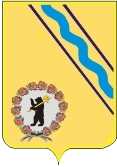 РЕШЕНИЕ МУНИЦИПАЛЬНОГО СОВЕТА ГОРОДСКОГО ПОСЕЛЕНИЯ ТУТАЕВ«__»_________                                                              № ___58Зарядные станции (терминалы) для электротранспорта в соответствии с пунктом 30 перечня видов объектов, утвержденного Постановлением Правительства РФ от 3 декабря 2014 г. № 1300 «Об утверждении перечня видов объектов, размещение которых может осуществляться на землях или земельных участках, находящихся в государственной или муниципальной собственности, без предоставления земельных участков и установления сервитутов»: годовая плата за пользование земельным участком определяется по формуле:РП=КС х S,где:КС – средний уровень кадастровой стоимости 1 кв. м. земельного участка категории земель «земли населенных пунктов» по сегменту «Транспорт», утвержденный в соответствии со статьей 66 Земельного кодекса Российской Федерации (рублей);S – площадь места размещения зарядных станций (терминалов) для электротранспорта (кв.м.).Должность, Ф.И.О.,исполнителя и согласующих лицДата и время получения документаДата и время согласования (отказа в согласовании)Личная подпись, расшифровка (с пометкой «Согласовано», «Отказ в согласовании»)ЗамечанияИсполнитель:Главный специалистотдела учета                                                                       и аренды земли УМИ АТМР М.С. Николаева Начальник отдела учета                                                                       и аренды земель  УМИ АТМР Т.С. ДаловаКонсультант - юристУМИ АТМР –Е.С. СмирноваЗам. Начальника 
УМИ АТМРА.Е. ПетроваЗам. ГлавыАдминистрации ТМРпо имущественнымвопросам – начальникУМИ АТМР                                 А.В. ИзрайлеваДиректорДепартамента финансовМ.В. ЕлаеваНачальник юридического отдела                                           В.В. КонновУправляющий деламиАдминистрации ТМРС.В. Балясникова